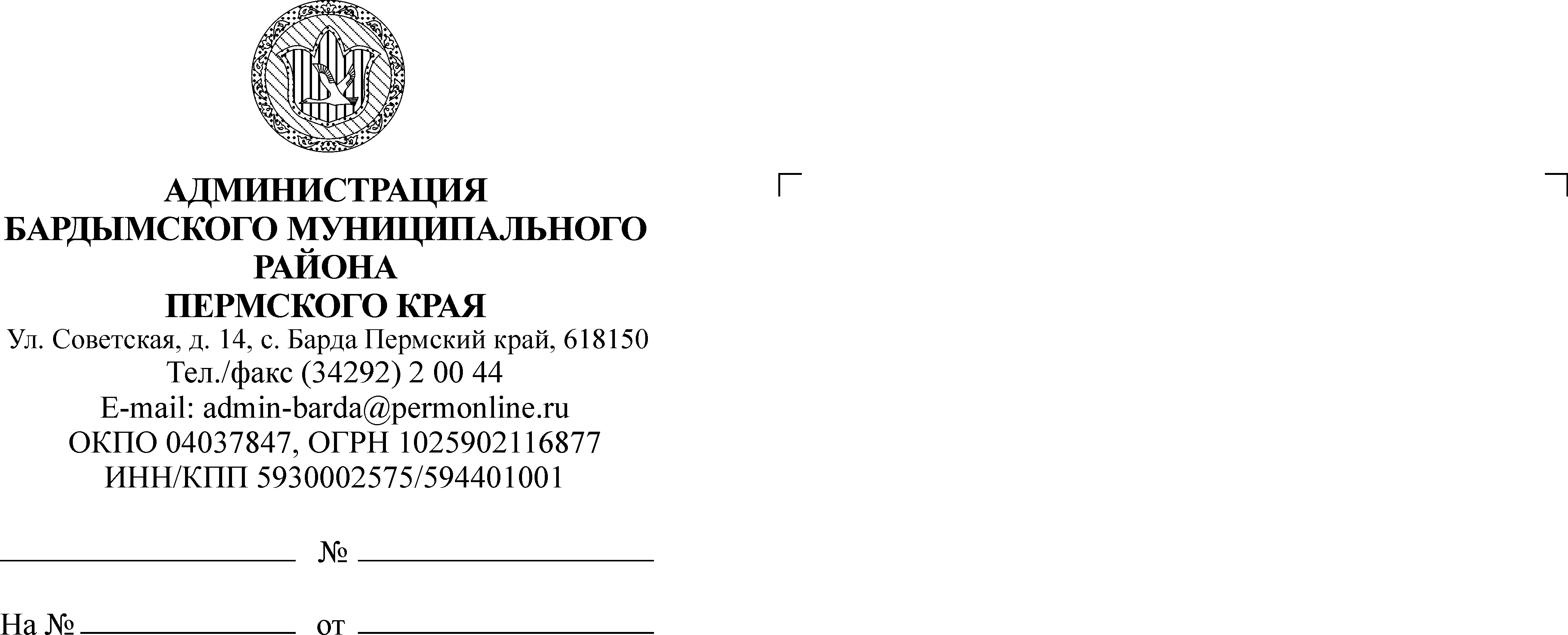 ЗЕМСКОЕ СОБРАНИЕБАРДЫМСКОГО МУНИЦИПАЛЬНОГО РАЙОНАПЕРМСКОГО КРАЯТРИДЦАТЬ ВОСЬМОЕ ЗАСЕДАНИЕРЕШЕНИЕ30.05.2019                                                                                          № 590О принятии к осуществлению части полномочий Бардымскогосельского поселенияРуководствуясь ч.4 ст.15 Федерального закона от 06.10.2003№ 131-ФЗ «Об общих принципах организации местного самоуправления в Российской Федерации», Бюджетным кодексом Российской Федерации, Уставом муниципального района, Земское Собрание Бардымского муниципального районаРЕШАЕТ:	1.Администрации Бардымского муниципального района принять к осуществлению часть полномочий администрации Бардымского сельского поселения по решению вопроса местного значения-по техническому перевооружению источников теплогенерации с. Барда Пермского края, котельная мощностью 17,7 МВт по адресу: с. Барда, ул. Пушкина, 13, котельная мощностью 4,5 МВт по адресу: с. Барда, ул. Газовиков, 7 в соответствии с Постановлением Правительства Пермского края от 29.04.2019 № 318-п «Об утверждении Порядка предоставления субсидий из бюджета Пермского края бюджетам муниципальных образований Пермского края на софинансирование мероприятий по качественному функционированию систем теплоснабжения на территориях муниципальных образований Пермского края».	2.Администрации Бардымского муниципального района заключить соглашение с администрацией Бардымского сельского поселения о передаче осуществления части полномочий согласно пункту 1 настоящего решения.	3.Решение опубликовать в районной газете «Тан» («Рассвет») и разместить на официальном сайте Бардымского муниципального района Пермского края www.barda-rayon.ru.	4.Контроль исполнения решения возложить на председателя комиссии по бюджету, налоговой политике и финансам Сагидуллина И.А.Председатель Земского СобранияБардымского муниципального района 					         И.Р.ВахитовГлава муниципального района -                                                                                         глава Администрации Бардымскогомуниципального района                                                                     	      Х.Г.Алапанов30.05.2019